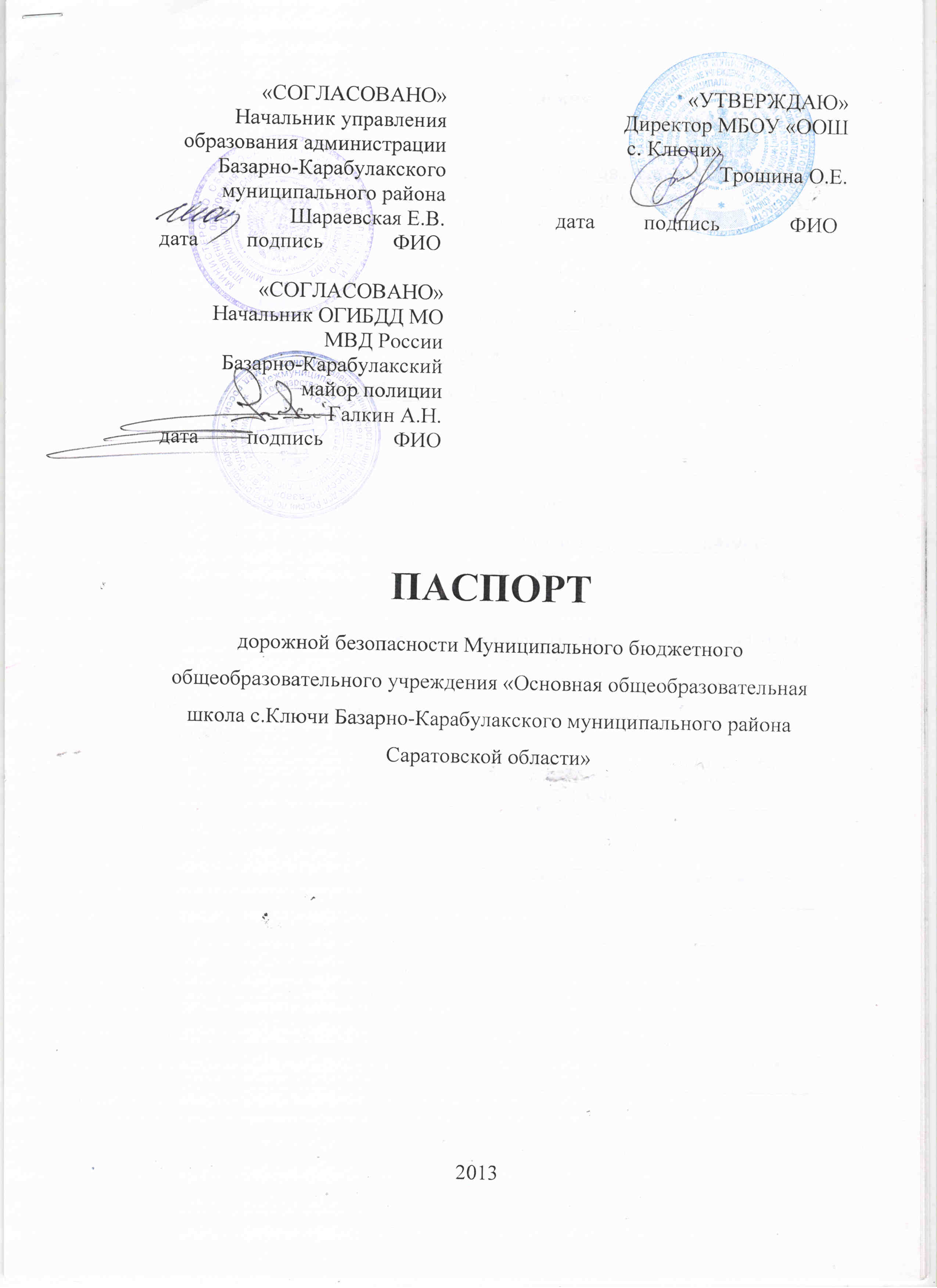 Общие сведения     Муниципальное бюджетное общеобразовательное учреждение «Основная общеобразовательная школа с.Ключи Базарно-Карабулакского муниципального района Саратовской области»Юридический адрес:  412628, Саратовская область, Базарно-Карабулакский район, с.Ключи, ул.Кооперативная д.147аФактический адрес :   412628, Саратовская область, Базарно-Карабулакский район, с.Ключи, ул.Кооперативная д.147аРуководители образовательного учреждения:Директор (руководитель) Трошина Ольга Ефимовна              64-9-33 	(фамилия, имя, отчество) 	 (телефон)Заместитель директорапо учебной-воспитательной работе                                  Реут Лиля Рифгатьевна                       64-9-33	(фамилия, имя, отчество) 	 (телефон)Ответственные работники муниципального органа  образования                                   консультант                 Ежикова Н.В.	           (должность)                                                     (фамилия, имя, отчество)                                            ________________2-10-90___________________                                                                                                                                                                (телефон)Ответственные отГосавтоинспекции                        _________________   ________________                                                                                                                                         (должность)                                        (фамилия, имя, отчество)                                                          _________________   ________________	                            (должность)                                        (фамилия, имя, отчество)                                                         ___________________________________                                                                                                                                                                                      (телефон)Ответственные работники за мероприятия по профилактикедетского травматизма            ___________________   ___________________	           (должность)                                                     (фамилия, имя, отчество)                                                 ________________________________________                                                                                                                                                                        (телефон)Руководитель или ответственный работник дорожно-эксплуатационнойорганизации, осуществляющейсодержание улично-дорожной
 сети (УДС)                                             Джаловян В.Р.                 2-17-75                                                                                                                                           (фамилия,  имя, отчество)                                        (телефон)                                                                                                                                           (фамилия,  имя, отчество)                                        (телефон)Количество учащихся – 31учащийсяНаличие уголка по БДД  -имеется, фойе 1 этажа                                                                         (если имеется, указать место расположения)Наличие класса по БДД _-__________________________________________                                                                         (если имеется, указать место расположения)Наличие автогородка (площадки) по БДД ___-_________________________Наличие автобуса в образовательном учреждении  __-                                                                                                 (при наличии автобуса)Владелец автобуса  _______-_______________________________________                                                                 (образовательное учреждение, муниципальное образование и др.)Время занятий в образовательном учреждении:1-ая смена: 8.15-14.40  (период)2-ая смена: ____-______ – ___________ (период)внеклассные занятия:  16.00  – 17.30 (период)Телефоны оперативных служб:___________________________________________________________________________СодержаниеПлан-схемы образовательного учреждения.1. Район расположения образовательного учреждения, пути движения транспортных средств и детей (обучающихся, воспитанников).2. Организация дорожного движения в непосредственной близости от образовательного учреждения с размещением соответствующих технических средств организации дорожного движения, маршруты движения детей и расположение парковочных мест.3. Маршруты движения организованных групп детей от образовательного учреждения к стадиону, парку или спортивно-оздоровительному комплексу.4. Пути движения транспортных средств к местам разгрузки/погрузки и рекомендуемые безопасные пути передвижения детей по территории образовательного учреждения.Информация об обеспечении безопасности перевозок детей специальным транспортным средством (автобусом).1. Общие сведения.2. Маршрут движения автобуса до образовательного учреждения. 3. Безопасное расположение остановки автобуса у образовательного учреждения. III. ПриложенияПлан-схема пути движения транспортных средств и детей (обучающихся, воспитанников) при проведении дорожных ремонтно-строительных работ вблизи образовательного учреждения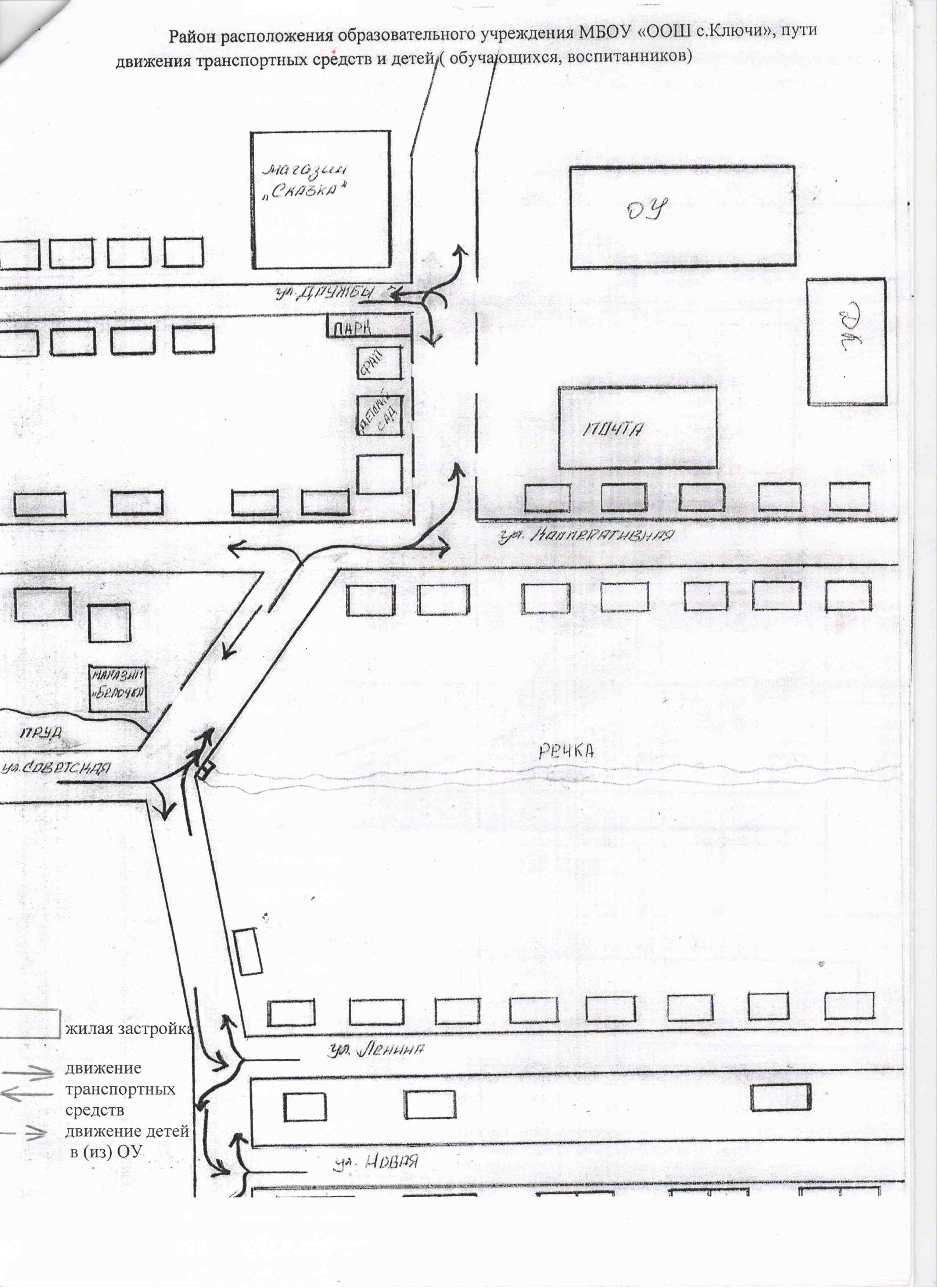 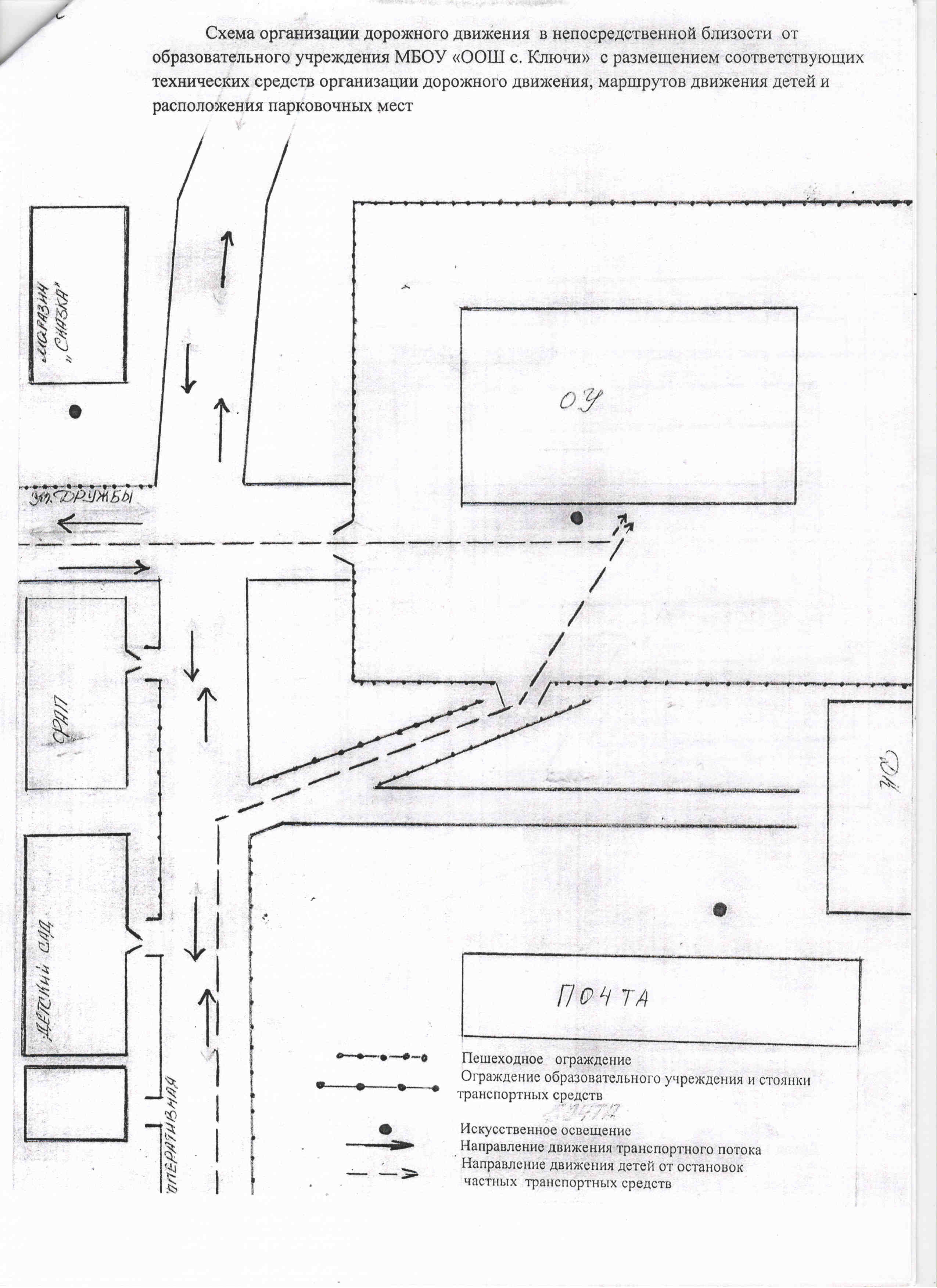 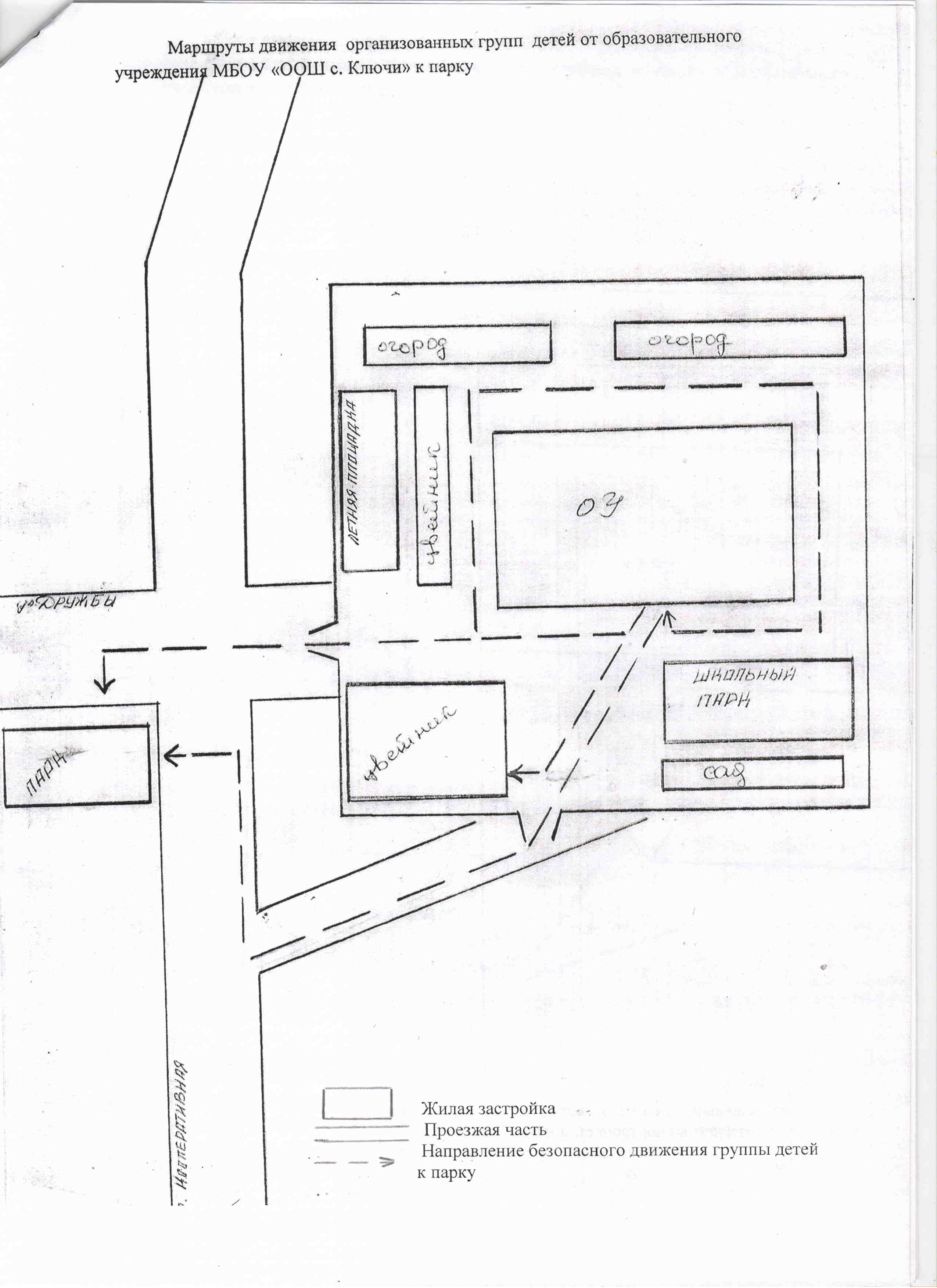 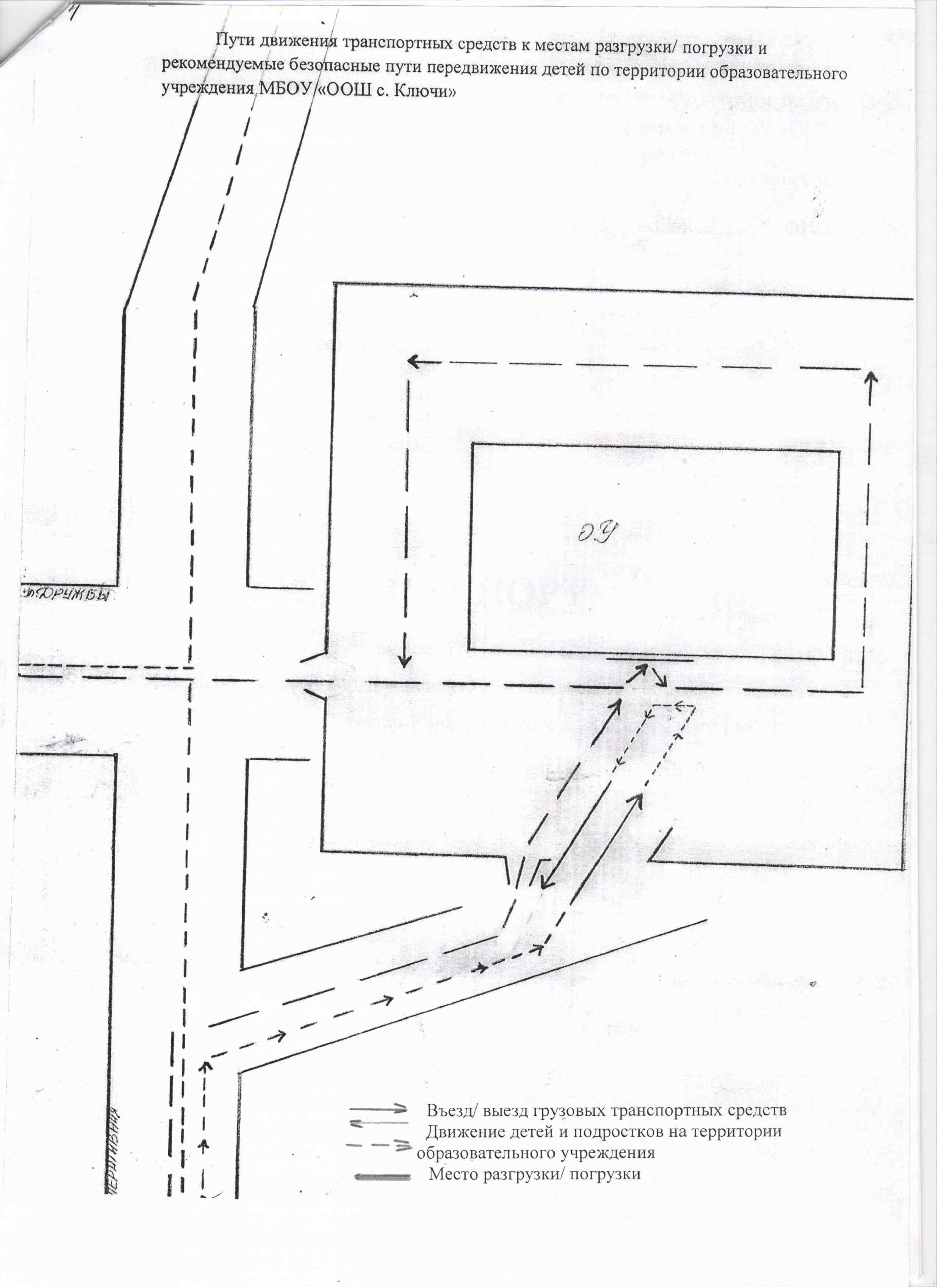 